自治会加入依頼書年　　　月　　　日茨木市市民文化部地域コミュニティ課　あて　〇既にお住まいの地域で自治会に加入された方は、提出不要です。転入等で自治会長、班長が分からない場合は、こちらの自治会加入依頼書をご提出ください。自治会長とお繋ぎいたします。〇地域コミュニティ課まで郵送、持参または下記のQRコードを読み取り、ご提出ください。　郵送の場合は、返信用封筒を送付いたしますので、ご遠慮なくお申し付けください。※依頼書にご記入いただいた情報は、自治会への加入に関する手続き以外では使用いたしません。https://logoform.jp/form/2Qoq/41819Logoフォームの入力はこちらからお願いいたします。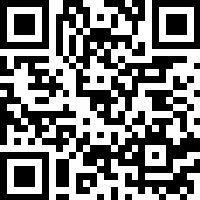 ﾌﾘｶﾞﾅ氏　 　　名住　 　　所茨木市茨木市茨木市電 話 番 号世帯の人数　           人入居予定日